REQUERIMENTO Nº 585/2018Requer Voto de Pesar pelo falecimento da Sra. Santa Alves da Silva, ocorrido recentemente. Senhor Presidente, Nos termos do Art. 102, Inciso IV, do Regimento Interno desta Casa de Leis, requeiro a Vossa Excelência que se digne a registrar nos Anais desta Casa de Leis voto de profundo pesar pelo falecimento da Sra. Santa Alves da Silva, no último dia 24 de abril. Requeiro, ainda, que desta manifestação seja dada ciência aos seus familiares, encaminhando cópia do presente à Rua Santa Bárbara, 319, Centro.Justificativa:Tinha 90 anos, vindo a falecer no dia 24 de abril do corrente. Era viúva do Sr. Oscar Alves da Silva e deixa inconsoláveis os filhos Maria, Natalina e Vilson. Nair e Vandir sempre presentes em seu coração.Benquista por todos os familiares e amigos, seu passamento causou grande consternação e saudades; todavia, sua memória há de ser cultuada por todos que em vida a amaram.Que Deus esteja presente nesse momento de separação e dor, para lhes dar força e consolo.É, pois, este o Voto, através da Câmara de Vereadores, em homenagem póstuma e em sinal de solidariedade.Plenário “Dr. Tancredo Neves”, em 25 de abril de 2.018. Gustavo Bagnoli-vereador-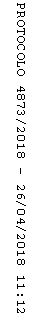 